 Masculine or feminine culture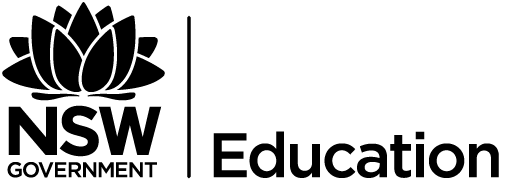 Masculine versus feminine societyAccording to Hoefsede Contextual Model, most first world Western countries, including Australia, are higher in masculine traits than feminine traits. Do you agree with this viewpoint? Australia is a multicultural country, recognises equality and gender diversity. However, when we look more closely at a National political, financial and cultural representation of Australia, it creates a different point of view. Consider how many male and female CEOs or political leaders there are, what personal qualities are emphasised when applying for a job and representation of genders in arts, culture and science. Class DiscussionWhat are some areas in society where gender equality is experience/is not experienced?ActivityCut out and sort the following terms that describe masculine and feminine cultural context traits. Paste each term either inside the map of Australia or outside, depending on whether you think it best applies to the majority of Australian society.Write your reasons next to each term to explain why you chose to place it inside or outside the map of Australia.Feminine cultural contextLess emotional difference between gendersCaring over ambitionBalance between work and familySympathy for weakAll deal with facts and feelingsShowing emotion encouragedMother decides on family sizeWomen in political rolesReligious focus on fellow human beingsFighting not a way to solve issuesMasculine cultural contextMore emotional difference between gendersAmbition over caringWork over familyAdmiration for strongMen deal with facts. Women deal with feelingsBoys do not cryFather decides family sizeMore men in political rolesReligious focus on GodBoys should fight back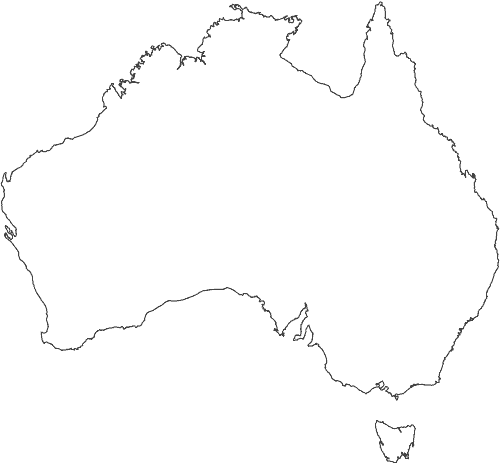 